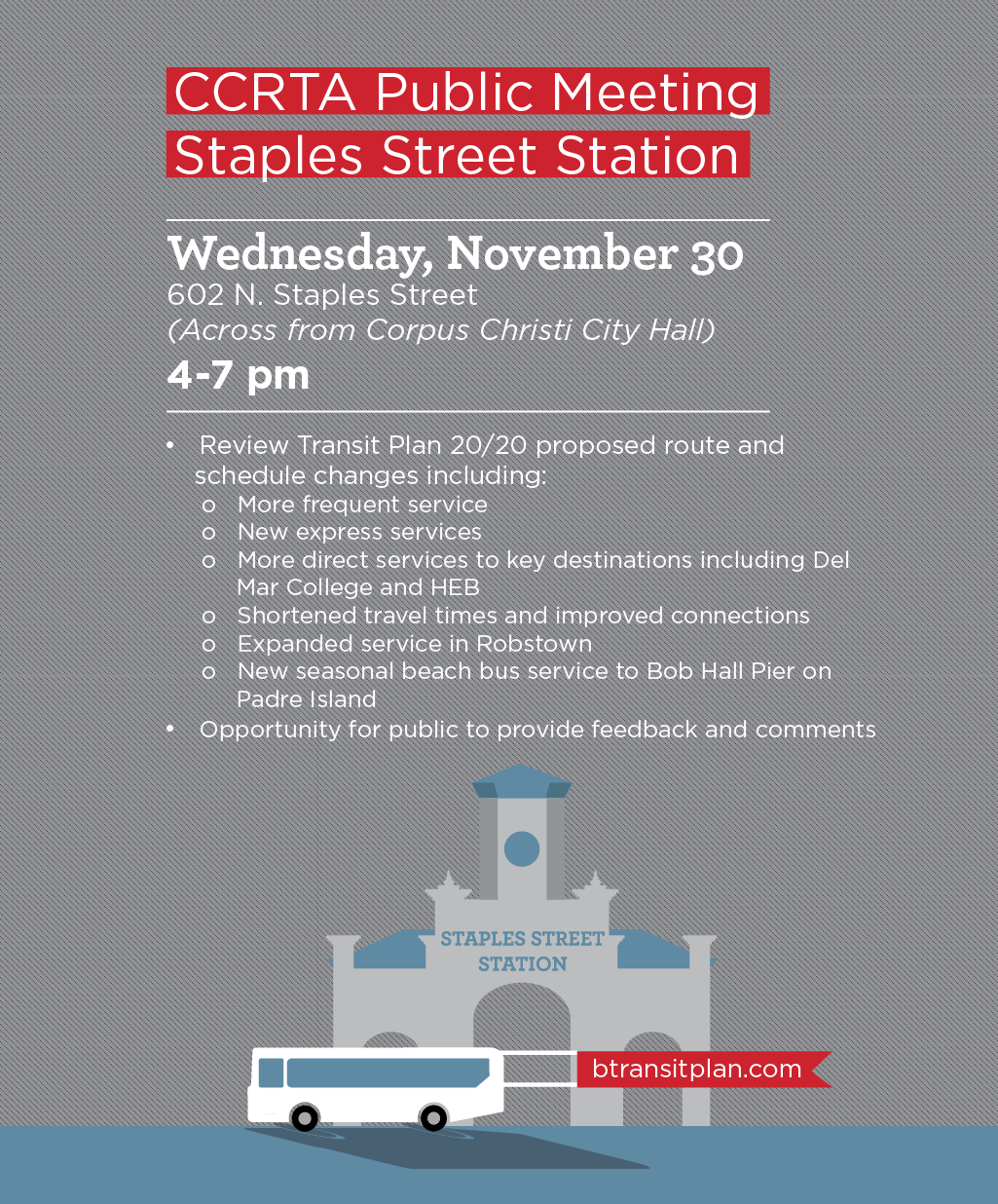 Posting Date: 11/18/2016				          Removal Date: 12/01/2016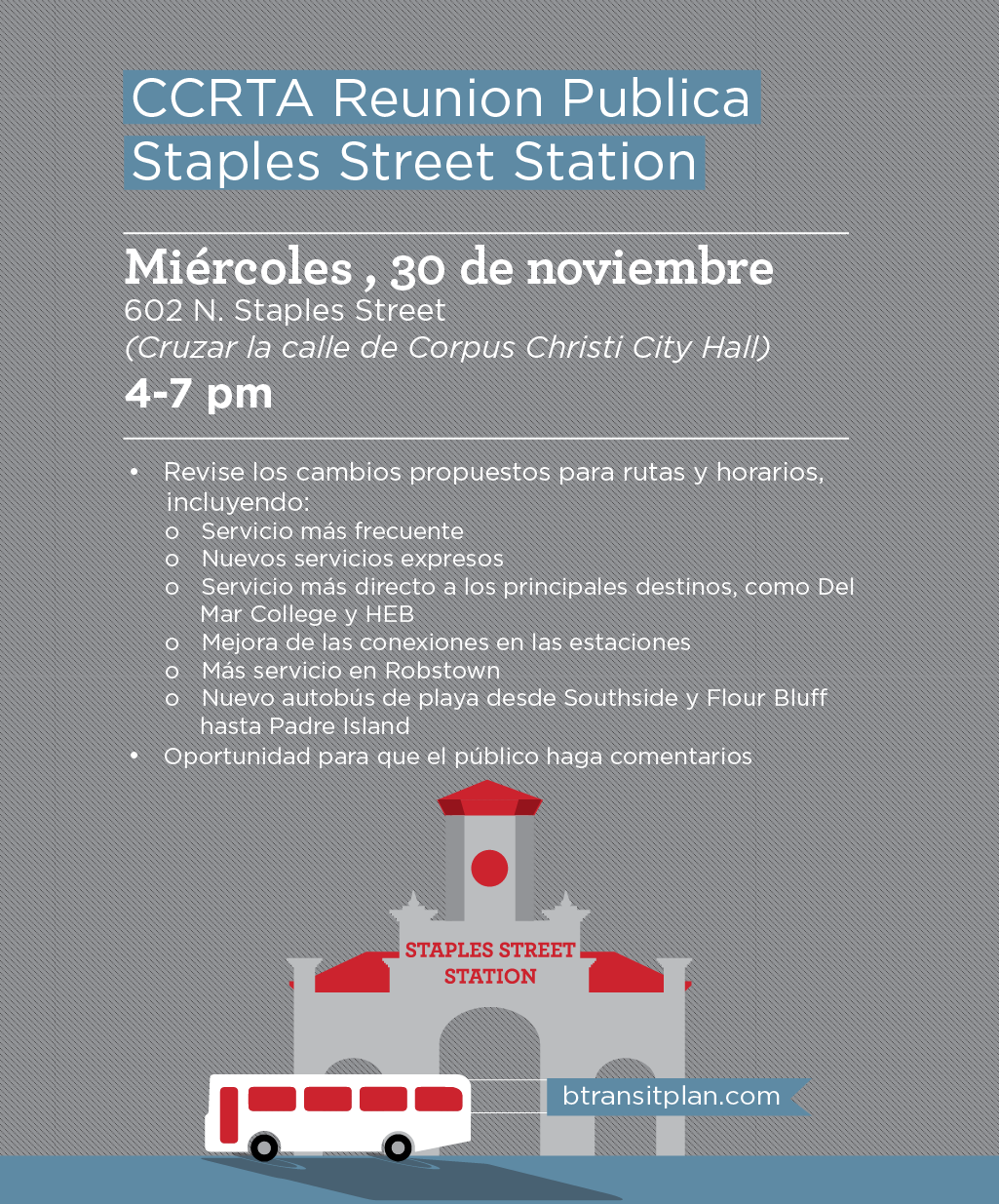 Posting Date: 11/18/2016						    Removal Date: 12/01/2016